Заседание Совета по профилактике безнадзорности и правонарушений          7 декабря 2018 года в Колледже машиностроения и сервиса им.С.Орджоникидзе состоялось очередное заседание Совета по профилактике безнадзорности и правонарушений.  В составе Совета помимо руководства колледжа участвовали ответственный секретарь по делам несовершеннолетних и защите их прав при администрации «ГО Каспийск» Маликов Малик Зубаилович, участковый инспектор по делам несовершеннолетних Усманилаева П.Г., участковый инспектор Муртазалиев А.С., представители от студентов и их родителей.          Классными руководителями были представлены 8 студентов колледжа, пропускающих занятия без уважительных причин, неуспевающие по учебным дисциплинам и нарушивших правила внутреннего распорядка колледжа. Присутствовали на заседании и родители студентов. Основной задачей Совета является выявление причин и условий, способствующих безнадзорности и правонарушениям несовершеннолетних, определение мер по их устранению; организация консультативной помощи родителям в воспитании обучающихся. Инспектор ПДН Усманилаева П.Г. отметила важность обеспечения механизма взаимодействия колледжа с правоохранительными органами. Представитель администрации «ГО Каспийск» Маликов М.З. предупредил родителей об административной ответственности за их  недостаточный контроль над несовершеннолетними детьми. Совет принял решение поставить на внутриколледжский учёт с назначением им  наставников пятерых приглашённых студентов.        Администрация колледжа надеется, что проведение подобных заседаний приведёт к предупреждению социально опасных явлений (правонарушений, антиобщественных действий) и укреплению учебной дисциплины среди студентов колледжа.Расулов М.М., заместитель директора по ВР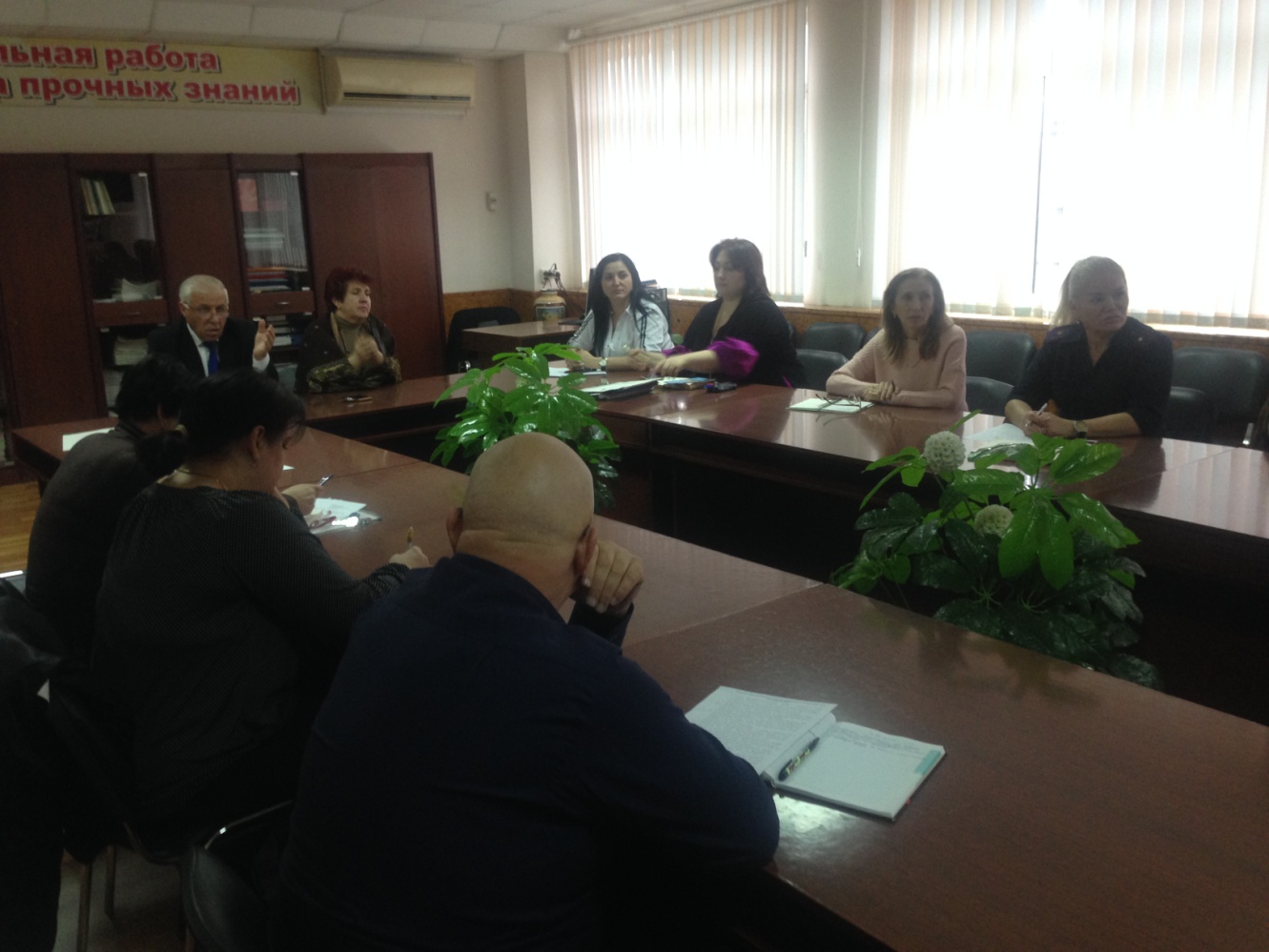 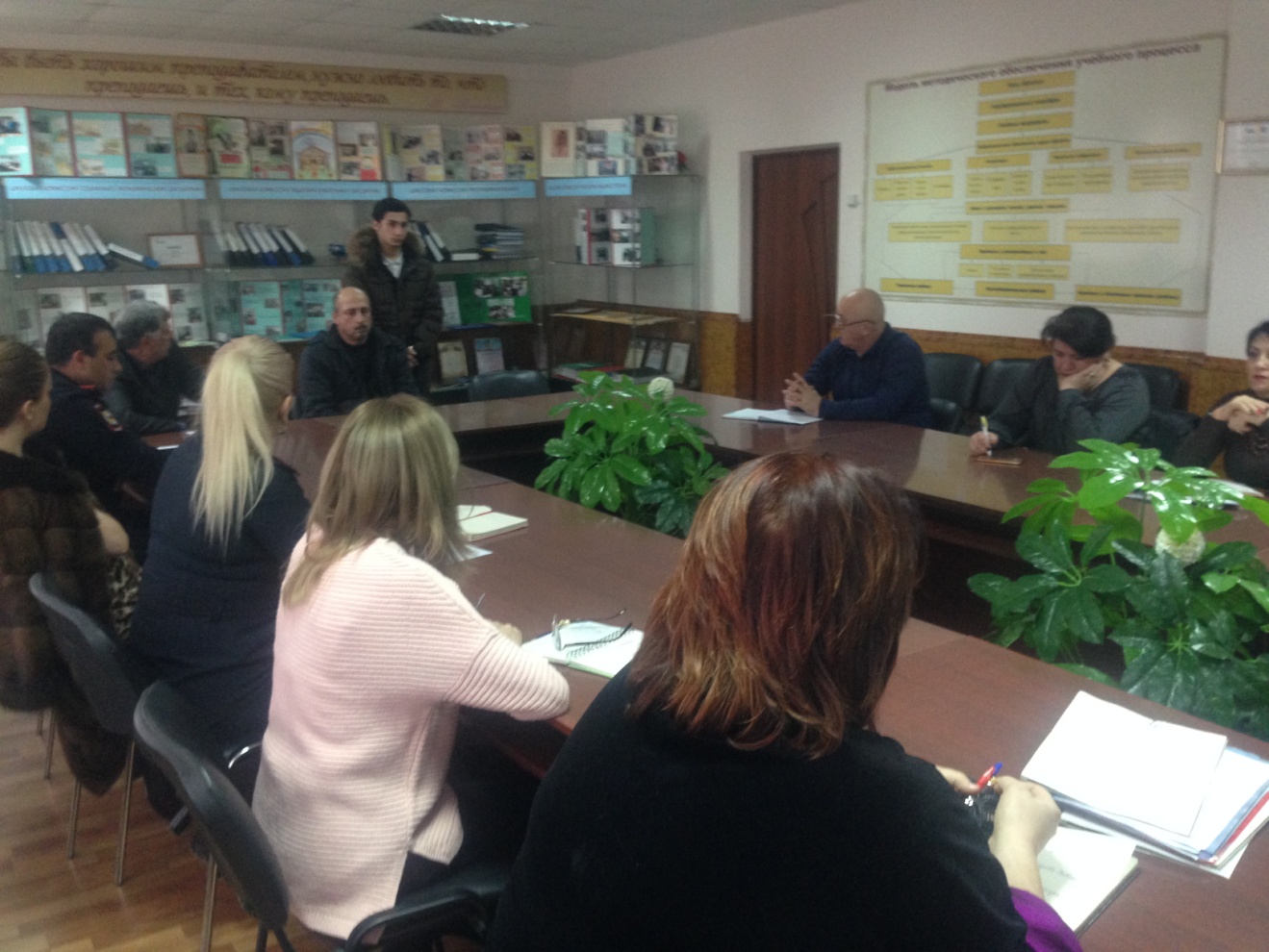 